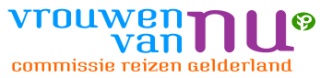 10-daagse vlieg-busreis Schotland en de eilandenwo. 13 juni t/m vr. 22 juni 2018Een bijzondere rondreis naar Schotland en o.a. de Hebriden, speciaal samengesteld voor Vrouwen van Nu Gelderland inclusief veel excursies. We vertrekken vanaf Schiphol. Op het vliegveld van Edinburgh staat onze touringcar met Nederlandse chauffeur/reisleider op ons te wachten voor een rondrit door het historische centrum van Edinburgh. De volgende dag brengen we een bezoek aan Rosslyn Chapelle en de katoenspinnerij New Lenark waarna we een mooie tocht maken langs het Loch Lomond. We bezoeken een Sheepdog Farm en het stadje Aviemore. Natuurlijk mag een rondleiding aan een whiskydistilleerderij niet ontbreken. Op zaterdag verlaten we het vaste land voor onze reis naar de Hebriden. Via het prachtige eiland Skye, met diverse indrukwekkende natuurstops, maken we de overtocht naar Stornoway op Lewis. Lewis wordt aangemerkt als het mooiste eiland van Europa. We verkennen Lewis en Harris en bezoeken o.a. de 5000 jaar oude Calanash Stones en een black house. Maar we genieten vooral van de overweldigende natuur. Na twee dagen op Lewis steken we met de ferry over naar Ullapool op het vaste land. We bezoeken Fort William en Glencoe en rijden door naar de ferry voor het eiland Bute dat in het estuarium van de rivier de Clyde ligt. Daar verblijven we twee nachten en bezoeken o.a. het Mount Stuart House met haar prachtige tuinen, de bijzondere waterburcht Rothesay Castle en het beroemde Victoriaanse toilet.  De voorlaatste dag maken we weer de oversteek naar het vaste land richting Glasgow. In het doedelzakmuseum gaan we zelf oefenen. We overnachten in hartje Glasgow en hebben nog gelegenheid om de stad met elkaar te verkennen. Vanuit Glasgow vliegen we terug naar Schiphol. Prijs bij minimaal 25 deelnemers op basis van HP 2 pk. € 1725,00 pp, toeslag 1 pk. € 215,00.Meer informatie en opgave vόόr 15 januari 2018 Nel van der Meulen 0314 84 36 15 of per mail nel.vandermeulen60@gmail.com Touroperator Betuwe ExpressGeachte reiziger,Hartelijk dank voor uw interesse voor de 10-daagse vlieg- busreis naar Schotland en de eilanden die plaats vindt van woensdag 13 juni tot en met vrijdag 22 juni 2018.Hierbij ontvangt u een aanmeldformulier. Wilt u dit formulier, volledig ingevuld en ondertekend, zo spoedig mogelijk terugsturen naar onderstaand adres*? Graag bij het ingevulde aanmeldformulier voegen: een kopie van uw paspoort waarop uw naam en foto staat of van de voor- en achterkant van uw identiteitskaart (ID-bewijs: alleen voor landen waar dit is toegestaan). Deze reis kost € 1725,00 per persoon op basis van een tweepersoonskamer. De reis met gebruik van een eenpersoonskamer kost € 215,00 per persoon (beperkt beschikbaar). De prijs is op basis van halfpension (ontbijt en diner) en inclusief bus/vliegreis, vermelde excursies en fooien. Indien indeling op een tweepersoonskamer niet gerealiseerd kan worden, is de toeslag voor een eenpersoonskamer verschuldigd. De reissom geldt bij deelname vanaf 25 personen. Bij 20-24 personen geldt een toeslag van € 100,00 per persoon. U bent verplicht een reis- en annuleringsverzekering af te sluiten, binnen een week na uw schriftelijke aanmelding. De kosten daarvan zijn voor uw rekening. U ontvangt de factuur voor de aanbetaling en het restant van de reissom van touroperator Betuwe Express.De kosten voor het calamiteitenfonds worden door de touroperator extra in rekening gebracht.  Ongeveer 10 dagen voor vertrek ontvangt u uw reispapieren.Met vriendelijke groet,namens commissie reizen Gelderland, Nel van der Meulen				Aanmeldformulier en kopie paspoort of ID-bewijs opsturen naar:*Nel van der Meulen  Sliekstraat 1G  6999 DX HummeloTouroperator is Betuwe ExpressBijlagen: aanmeldformulier en reisvoorwaardenAANMELDFORMULIERBinnen 8 dagen terugsturen aan: Nel van der Meulen Sliekstraat 1G 6999 DX HummeloBetreft 10-daagse  vlieg- busreis naar Schotland en eilandenvan 13 t/m 22 juni 2018 Persoonlijke gegevens deelnemer:Achternaam	:	…………………………………………………………………………………………Roepnaam	:	……………………………….…………………….…………………………………Voorletter(s)	:	……………………………….……….………………………………………………Achternaam in paspoort of ID-bewijs	:	……………………………………………………………Voornaam in paspoort of ID-bewijs	:	……………………………………………………………………..Geboortedatum	:	……………………………………..…………………………………………………	Straat en huisnummer	:	………………………………………..………………………………………………Postcode en woonplaats 	:	…………………………………………………………………………………………Telefoonnummer	:	…………………………………………………………………………………………Mobiel nummer           	:	…………………………………………………………………………………………E-mailadres 	:	……………………………………….…..@…………………………………...… IBAN bankrek.nummer 	:	………………………………………………………………………………………..t.n.v.	:    ………………………………………………………………………………………..Paspoort-, IDnummer	:	……………………………  geldig tot ………………………………………..Lidnummer VvN	:	………………………………Afdeling….……………………………………….Wenst	:	0 eenpersoonskamer		0 tweepersoonskamer, samen met *……………………………		0 tweepersoonskamer, nog geen partner *                          
*Indien indeling op een tweepersoonskamer niet gerealiseerd kan worden is men de meerkosten voor een eenpersoonskamer verschuldigd. Dieetwensen* / bijzonderheden:	…………………………………………………………………………..…*Dieetwensen worden behandeld als preferenties en kunnen niet voor 100% worden gegarandeerd. SOS contactadres in Nederland:Naam					  :	………………………………………………………………………Straat en huisnummer		  :      ……………………………………………………………………..Postcode en woonplaats	  :	…………………………………….………………………………..Telefoonnummer			  : 	………………………….…………………………………………..	   Mobiel nummer			  :	……………………………………………………………………….	Verzekeringen:Het afsluiten van een annulerings- en reisverzekering is verplicht. Check bij uw reisverzekeringmaatschappij of uw verzekering de kosten voor medische evacuatie dekt. Bij het niet afsluiten draagt u zelf de financiële risico’s.Controleert u of uw annuleringsverzekering voldoende dekkend is bij annulering. De annuleringsverzekering en een eventuele bijverzekering dienen binnen 1 week na schriftelijke aanmelding afgesloten te zijn.Kosten									2-pers.k.	1-pers.k.Reissom, exclusief verzekeringen 				        € 1725,00 	 € 215,00De reissom geldt bij deelname vanaf 25 personen. Bij 20-24 personen geldt een toeslag van € 100,00 per persoon. U ontvangt de factuur voor de aanbetaling en het restant van de reissom van de touroperator. De reissom is onder voorbehoud van eventuele extra kosten voor ruimbagage. De kosten voor het calamiteitenfonds worden door de touroperator extra in rekening gebracht. Ondergetekende: Geeft zich op voor de reis naar van 13 t/m 22 juni 2018Gaat akkoord met de betaling aan Touroperator Betuwe ExpressGaat akkoord met de toegezonden reisvoorwaarden van commissie reizen GelderlandAlle gegevens van dit formulier zullen worden doorgegeven aan Touroperator Gaat akkoord met de foto’s die worden gemaakt tijdens de reis en op de provinciale website worden geplaatst. Indien u niet akkoord gaat kunt u dit doorgeven aan de reisbegeleiders van Vrouwen van Nu.  Datum: …………………………………… Handtekening: ………………………………………………………A.u.b. bijvoegen: een kopie van uw paspoort: pagina met naam en foto of voor- en achterzijde van uw ID-bewijs. Reisvoorwaarden en Bepalingen Vrouwen van Nu reizen (herziene versie 2 mei 2017) Naast de reisvoorwaarden, zoals die door het Algemeen Nederlands Verbond van Reisondernemingen (ANVR) worden gehanteerd, zijn onderstaande aanvullende reisvoorwaarden en adviezen van toepassing: 1. De deelneemster is lid van Vrouwen van Nu en woont in Nederland. 2. De deelneemster is pas ingeschreven na ontvangst van het volledig ingevulde en ondertekende aanmeldingsformulier. 3. De volgorde van binnenkomst van de inschrijfformulieren is bepalend voor deelname. 4. De deelneemster dient bij opgave een kopie van de fotopagina van het paspoort mee te sturen. 5. De aanbetaling en het restantbedrag van de reissom dienen uiterlijk vóór de aangegeven datum aan de touroperator betaald te zijn. 6. De deelneemster is zelf verantwoordelijk voor een geldig paspoort of een ander geldig reisdocument (inclusief de termijn van geldigheid na terugkomst) en/of andere reispapieren en eventueel noodzakelijke inentingen. Als blijkt dat een deelneemster niet in het bezit is van de voor de reis benodigde documenten, is zij aansprakelijk voor alle hieruit voortvloeiende gevolgen. 7. Indien een reis is volgeboekt, wordt een reservelijst aangelegd. Bij vrijkomende plaatsen geldt de volgorde op de reservelijst. 8. Indien er onvoldoende aanmeldingen zijn, gaat een reis niet door. 9. Mocht de deelneemster genoodzaakt zijn de reis te annuleren, dan moet zij dit zo spoedig mogelijk telefonisch melden en dit daarna schriftelijk bevestigen. 10. Een reisverzekering is verplicht. Een annuleringsverzekering wordt aangeraden. 11. De deelneemster die zodanig hinder of last kan opleveren dat een goede reisuitvoering in gevaar komt, kan van deelname worden uitgesloten. 12. De deelneemster is verplicht alle aanwijzingen van de (vrijwillige) reisleiding op te volgen ter bevordering van een goed verloop en ter beperking van schade bij calamiteiten. 13. De deelneemster dient er rekening mee te houden dat rondreizen vermoeiend zijn. Mocht de deelneemster bij het kofferdragen of anderszins telkens op steun van anderen zijn aangewezen, dan geldt als voorwaarde dat de deelneemster zich tijdig voor de opgave van een hulpvaardige reisgenote verzekert. De mobiliteit van de deelneemster moet zodanig zijn dat de voortgang van de groep niet wordt belemmerd. 14. De deelnemer regelt zelf de reis- en annuleringsverzekeringen. De deelneemster dient tijdens de reis gegevens van de ziektekostenverzekering (polisnummer) + een kopie van de polis van de reisverzekering met het alarmnummer bij zich te hebben. 15. Bij de apotheek kan een medicijnpaspoort worden aangevraagd, zodat men indien nodig in het buitenland weet welk medicijn gewenst is. Bij aanvang van de reis kan de deelneemster een brief met vermelding van medicijnen (Latijnse benamingen) en/of belangrijke informatie (bij voorbeeld hoe de reisleiding moet handelen) in gesloten envelop, voorzien van naam, aan de reisleiding overhandigen. Indien nodig zal deze envelop worden geopend. 16. De deelneemster neemt aan de reis deel op eigen risico en dient betaalmogelijkheden (pinpas en/of creditcard) bij zich te hebben voor onvoorziene kosten. 17. De deelneemster dient eventuele klachten over de uitvoering van de reisovereenkomst nog tijdens de reis te melden zodat er iets aan gedaan kan worden. Is dat niet gelukt dan moet zij deze zo spoedig mogelijk (binnen 14 dagen) schriftelijk en gemotiveerd bij de reiscommissie indienen. 18. De reiscommissie is niet aansprakelijk voor schade of ongerief. 19. Het reisprogramma is onder voorbehoud van onvoorziene omstandigheden. Wijzigingen in het programma en niet meegaan met excursies, geven geen recht op claims. 20. De deelneemster die er voor kiest om op eigen gelegenheid naar het vliegveld te gaan, heeft geen recht op teruggave van de vervoerskosten. 21. De reissom is per persoon en gebaseerd op verblijf in een tweepersoons kamer. Reist u alleen, dan kunt u ingedeeld worden bij een andere deelneemster. Tegen bijbetaling kan een éénpersoons kamer worden gereserveerd. 22. Indien indeling op een tweepersoonskamer niet gerealiseerd kan worden, is de deelneemster de meerkosten voor een eenpersoonskamer verschuldigd. 23. De reisvoorwaarden van de ANVR zijn van toepassing. De deelneemster accepteert door inschrijving de hierboven vermelde reisvoorwaarden en bepalingen.Jenny de Beer055 5336850Nel van der Meulen0314 843615Jannie NijlandCarla Renaud0314 38240606 55291069Soort verzekeringMaatschappijMaatschappijPolisnummerGegevens van uw annuleringsverzekering Gegevens van uw annuleringsverzekering Gegevens van uw reisverzekeringGegevens van uw reisverzekeringGegevens van uw ziektekostenverzekeringGegevens van uw ziektekostenverzekering